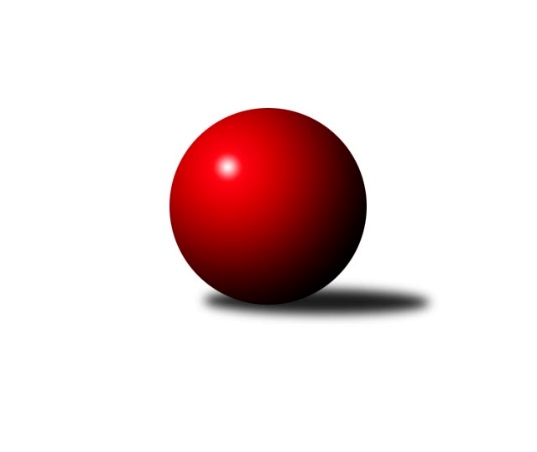 Č.1Ročník 2022/2023	18.5.2024 Severomoravská divize 2022/2023Statistika 1. kolaTabulka družstev:		družstvo	záp	výh	rem	proh	skore	sety	průměr	body	plné	dorážka	chyby	1.	TJ Michalkovice A	1	1	0	0	7.0 : 1.0 	(10.0 : 2.0)	2473	2	1718	755	39	2.	TJ Horní Benešov ˝B˝	1	1	0	0	7.0 : 1.0 	(8.0 : 4.0)	2678	2	1859	819	44	3.	TJ Spartak Bílovec ˝A˝	1	1	0	0	6.0 : 2.0 	(8.5 : 3.5)	2688	2	1816	872	23	4.	TJ VOKD Poruba ˝A˝	1	1	0	0	6.0 : 2.0 	(7.0 : 5.0)	2426	2	1728	698	45	5.	SKK Jeseník ˝A˝	1	1	0	0	6.0 : 2.0 	(6.0 : 6.0)	2680	2	1810	870	26	6.	TJ Sokol Sedlnice	1	1	0	0	6.0 : 2.0 	(5.0 : 7.0)	2520	2	1697	823	26	7.	TJ Odry ˝B˝	1	0	0	1	2.0 : 6.0 	(7.0 : 5.0)	2456	0	1721	735	34	8.	TJ Tatran Litovel A	1	0	0	1	2.0 : 6.0 	(6.0 : 6.0)	2663	0	1832	831	34	9.	KK Jiskra Rýmařov ˝B˝	1	0	0	1	2.0 : 6.0 	(5.0 : 7.0)	2368	0	1656	712	48	10.	Sokol Přemyslovice ˝B˝	1	0	0	1	2.0 : 6.0 	(3.5 : 8.5)	2455	0	1730	725	59	11.	TJ Horní Benešov ˝D˝	1	0	0	1	1.0 : 7.0 	(4.0 : 8.0)	2527	0	1756	771	57	12.	TJ Sokol Bohumín ˝B˝	1	0	0	1	1.0 : 7.0 	(2.0 : 10.0)	2396	0	1686	710	39Tabulka doma:		družstvo	záp	výh	rem	proh	skore	sety	průměr	body	maximum	minimum	1.	TJ Michalkovice A	1	1	0	0	7.0 : 1.0 	(10.0 : 2.0)	2473	2	2473	2473	2.	TJ Spartak Bílovec ˝A˝	1	1	0	0	6.0 : 2.0 	(8.5 : 3.5)	2688	2	2688	2688	3.	TJ VOKD Poruba ˝A˝	1	1	0	0	6.0 : 2.0 	(7.0 : 5.0)	2426	2	2426	2426	4.	SKK Jeseník ˝A˝	1	1	0	0	6.0 : 2.0 	(6.0 : 6.0)	2680	2	2680	2680	5.	TJ Sokol Sedlnice	1	1	0	0	6.0 : 2.0 	(5.0 : 7.0)	2520	2	2520	2520	6.	TJ Horní Benešov ˝B˝	0	0	0	0	0.0 : 0.0 	(0.0 : 0.0)	0	0	0	0	7.	TJ Tatran Litovel A	0	0	0	0	0.0 : 0.0 	(0.0 : 0.0)	0	0	0	0	8.	KK Jiskra Rýmařov ˝B˝	0	0	0	0	0.0 : 0.0 	(0.0 : 0.0)	0	0	0	0	9.	TJ Sokol Bohumín ˝B˝	0	0	0	0	0.0 : 0.0 	(0.0 : 0.0)	0	0	0	0	10.	Sokol Přemyslovice ˝B˝	0	0	0	0	0.0 : 0.0 	(0.0 : 0.0)	0	0	0	0	11.	TJ Odry ˝B˝	0	0	0	0	0.0 : 0.0 	(0.0 : 0.0)	0	0	0	0	12.	TJ Horní Benešov ˝D˝	1	0	0	1	1.0 : 7.0 	(4.0 : 8.0)	2527	0	2527	2527Tabulka venku:		družstvo	záp	výh	rem	proh	skore	sety	průměr	body	maximum	minimum	1.	TJ Horní Benešov ˝B˝	1	1	0	0	7.0 : 1.0 	(8.0 : 4.0)	2678	2	2678	2678	2.	TJ Michalkovice A	0	0	0	0	0.0 : 0.0 	(0.0 : 0.0)	0	0	0	0	3.	TJ Sokol Sedlnice	0	0	0	0	0.0 : 0.0 	(0.0 : 0.0)	0	0	0	0	4.	TJ VOKD Poruba ˝A˝	0	0	0	0	0.0 : 0.0 	(0.0 : 0.0)	0	0	0	0	5.	SKK Jeseník ˝A˝	0	0	0	0	0.0 : 0.0 	(0.0 : 0.0)	0	0	0	0	6.	TJ Spartak Bílovec ˝A˝	0	0	0	0	0.0 : 0.0 	(0.0 : 0.0)	0	0	0	0	7.	TJ Horní Benešov ˝D˝	0	0	0	0	0.0 : 0.0 	(0.0 : 0.0)	0	0	0	0	8.	TJ Odry ˝B˝	1	0	0	1	2.0 : 6.0 	(7.0 : 5.0)	2456	0	2456	2456	9.	TJ Tatran Litovel A	1	0	0	1	2.0 : 6.0 	(6.0 : 6.0)	2663	0	2663	2663	10.	KK Jiskra Rýmařov ˝B˝	1	0	0	1	2.0 : 6.0 	(5.0 : 7.0)	2368	0	2368	2368	11.	Sokol Přemyslovice ˝B˝	1	0	0	1	2.0 : 6.0 	(3.5 : 8.5)	2455	0	2455	2455	12.	TJ Sokol Bohumín ˝B˝	1	0	0	1	1.0 : 7.0 	(2.0 : 10.0)	2396	0	2396	2396Tabulka podzimní části:		družstvo	záp	výh	rem	proh	skore	sety	průměr	body	doma	venku	1.	TJ Michalkovice A	1	1	0	0	7.0 : 1.0 	(10.0 : 2.0)	2473	2 	1 	0 	0 	0 	0 	0	2.	TJ Horní Benešov ˝B˝	1	1	0	0	7.0 : 1.0 	(8.0 : 4.0)	2678	2 	0 	0 	0 	1 	0 	0	3.	TJ Spartak Bílovec ˝A˝	1	1	0	0	6.0 : 2.0 	(8.5 : 3.5)	2688	2 	1 	0 	0 	0 	0 	0	4.	TJ VOKD Poruba ˝A˝	1	1	0	0	6.0 : 2.0 	(7.0 : 5.0)	2426	2 	1 	0 	0 	0 	0 	0	5.	SKK Jeseník ˝A˝	1	1	0	0	6.0 : 2.0 	(6.0 : 6.0)	2680	2 	1 	0 	0 	0 	0 	0	6.	TJ Sokol Sedlnice	1	1	0	0	6.0 : 2.0 	(5.0 : 7.0)	2520	2 	1 	0 	0 	0 	0 	0	7.	TJ Odry ˝B˝	1	0	0	1	2.0 : 6.0 	(7.0 : 5.0)	2456	0 	0 	0 	0 	0 	0 	1	8.	TJ Tatran Litovel A	1	0	0	1	2.0 : 6.0 	(6.0 : 6.0)	2663	0 	0 	0 	0 	0 	0 	1	9.	KK Jiskra Rýmařov ˝B˝	1	0	0	1	2.0 : 6.0 	(5.0 : 7.0)	2368	0 	0 	0 	0 	0 	0 	1	10.	Sokol Přemyslovice ˝B˝	1	0	0	1	2.0 : 6.0 	(3.5 : 8.5)	2455	0 	0 	0 	0 	0 	0 	1	11.	TJ Horní Benešov ˝D˝	1	0	0	1	1.0 : 7.0 	(4.0 : 8.0)	2527	0 	0 	0 	1 	0 	0 	0	12.	TJ Sokol Bohumín ˝B˝	1	0	0	1	1.0 : 7.0 	(2.0 : 10.0)	2396	0 	0 	0 	0 	0 	0 	1Tabulka jarní části:		družstvo	záp	výh	rem	proh	skore	sety	průměr	body	doma	venku	1.	KK Jiskra Rýmařov ˝B˝	0	0	0	0	0.0 : 0.0 	(0.0 : 0.0)	0	0 	0 	0 	0 	0 	0 	0 	2.	TJ Sokol Bohumín ˝B˝	0	0	0	0	0.0 : 0.0 	(0.0 : 0.0)	0	0 	0 	0 	0 	0 	0 	0 	3.	TJ Michalkovice A	0	0	0	0	0.0 : 0.0 	(0.0 : 0.0)	0	0 	0 	0 	0 	0 	0 	0 	4.	TJ Tatran Litovel A	0	0	0	0	0.0 : 0.0 	(0.0 : 0.0)	0	0 	0 	0 	0 	0 	0 	0 	5.	TJ Sokol Sedlnice	0	0	0	0	0.0 : 0.0 	(0.0 : 0.0)	0	0 	0 	0 	0 	0 	0 	0 	6.	TJ Odry ˝B˝	0	0	0	0	0.0 : 0.0 	(0.0 : 0.0)	0	0 	0 	0 	0 	0 	0 	0 	7.	SKK Jeseník ˝A˝	0	0	0	0	0.0 : 0.0 	(0.0 : 0.0)	0	0 	0 	0 	0 	0 	0 	0 	8.	TJ Horní Benešov ˝B˝	0	0	0	0	0.0 : 0.0 	(0.0 : 0.0)	0	0 	0 	0 	0 	0 	0 	0 	9.	Sokol Přemyslovice ˝B˝	0	0	0	0	0.0 : 0.0 	(0.0 : 0.0)	0	0 	0 	0 	0 	0 	0 	0 	10.	TJ Spartak Bílovec ˝A˝	0	0	0	0	0.0 : 0.0 	(0.0 : 0.0)	0	0 	0 	0 	0 	0 	0 	0 	11.	TJ Horní Benešov ˝D˝	0	0	0	0	0.0 : 0.0 	(0.0 : 0.0)	0	0 	0 	0 	0 	0 	0 	0 	12.	TJ VOKD Poruba ˝A˝	0	0	0	0	0.0 : 0.0 	(0.0 : 0.0)	0	0 	0 	0 	0 	0 	0 	0 Zisk bodů pro družstvo:		jméno hráče	družstvo	body	zápasy	v %	dílčí body	sety	v %	1.	Filip Sýkora 	TJ Spartak Bílovec ˝A˝ 	1	/	1	(100%)	2	/	2	(100%)	2.	Josef Matušek 	TJ Horní Benešov ˝B˝ 	1	/	1	(100%)	2	/	2	(100%)	3.	David Binar 	TJ Spartak Bílovec ˝A˝ 	1	/	1	(100%)	2	/	2	(100%)	4.	Tomáš Binar 	TJ Spartak Bílovec ˝A˝ 	1	/	1	(100%)	2	/	2	(100%)	5.	Jiří Kratoš 	TJ VOKD Poruba ˝A˝ 	1	/	1	(100%)	2	/	2	(100%)	6.	Stanislava Ovšáková 	TJ Odry ˝B˝ 	1	/	1	(100%)	2	/	2	(100%)	7.	Jakub Dankovič 	TJ Horní Benešov ˝B˝ 	1	/	1	(100%)	2	/	2	(100%)	8.	Michal Klich 	TJ Horní Benešov ˝B˝ 	1	/	1	(100%)	2	/	2	(100%)	9.	Jaromír Hendrych 	TJ Horní Benešov ˝D˝ 	1	/	1	(100%)	2	/	2	(100%)	10.	Stanislav Ovšák 	TJ Odry ˝B˝ 	1	/	1	(100%)	2	/	2	(100%)	11.	Romana Valová 	KK Jiskra Rýmařov ˝B˝ 	1	/	1	(100%)	2	/	2	(100%)	12.	Lukáš Trojek 	TJ VOKD Poruba ˝A˝ 	1	/	1	(100%)	2	/	2	(100%)	13.	Daniel Dudek 	TJ Michalkovice A 	1	/	1	(100%)	2	/	2	(100%)	14.	Josef Linhart 	TJ Michalkovice A 	1	/	1	(100%)	2	/	2	(100%)	15.	Miroslav Sigmund 	TJ Tatran Litovel A 	1	/	1	(100%)	2	/	2	(100%)	16.	Jaromíra Smejkalová 	SKK Jeseník ˝A˝ 	1	/	1	(100%)	2	/	2	(100%)	17.	Martin Ščerba 	TJ Michalkovice A 	1	/	1	(100%)	2	/	2	(100%)	18.	Václav Smejkal 	SKK Jeseník ˝A˝ 	1	/	1	(100%)	2	/	2	(100%)	19.	Jiří Fiala 	TJ Tatran Litovel A 	1	/	1	(100%)	2	/	2	(100%)	20.	Jiří Řepecký 	TJ Michalkovice A 	1	/	1	(100%)	1.5	/	2	(75%)	21.	Jiří Kankovský 	Sokol Přemyslovice ˝B˝ 	1	/	1	(100%)	1.5	/	2	(75%)	22.	Milan Janyška 	TJ Sokol Sedlnice  	1	/	1	(100%)	1.5	/	2	(75%)	23.	Michal Zych 	TJ Michalkovice A 	1	/	1	(100%)	1.5	/	2	(75%)	24.	Jan Stuchlík 	TJ Sokol Sedlnice  	1	/	1	(100%)	1.5	/	2	(75%)	25.	Miroslav Vala 	SKK Jeseník ˝A˝ 	1	/	1	(100%)	1	/	2	(50%)	26.	Peter Dankovič 	TJ Horní Benešov ˝B˝ 	1	/	1	(100%)	1	/	2	(50%)	27.	Michal Smejkal 	SKK Jeseník ˝A˝ 	1	/	1	(100%)	1	/	2	(50%)	28.	Pavel Hrabec 	TJ VOKD Poruba ˝A˝ 	1	/	1	(100%)	1	/	2	(50%)	29.	Miroslav Mikulský 	TJ Sokol Sedlnice  	1	/	1	(100%)	1	/	2	(50%)	30.	Martin Kovář 	KK Jiskra Rýmařov ˝B˝ 	1	/	1	(100%)	1	/	2	(50%)	31.	David Stareček 	TJ VOKD Poruba ˝A˝ 	1	/	1	(100%)	1	/	2	(50%)	32.	Rostislav Kletenský 	TJ Sokol Sedlnice  	1	/	1	(100%)	1	/	2	(50%)	33.	Petr Rak 	TJ Horní Benešov ˝B˝ 	1	/	1	(100%)	1	/	2	(50%)	34.	Lukáš Vybíral 	Sokol Přemyslovice ˝B˝ 	1	/	1	(100%)	1	/	2	(50%)	35.	Michal Kudela 	TJ Spartak Bílovec ˝A˝ 	1	/	1	(100%)	1	/	2	(50%)	36.	Lada Péli 	TJ Sokol Bohumín ˝B˝ 	1	/	1	(100%)	1	/	2	(50%)	37.	Kamil Axmann 	TJ Tatran Litovel A 	0	/	1	(0%)	1	/	2	(50%)	38.	Jáchym Kratoš 	TJ VOKD Poruba ˝A˝ 	0	/	1	(0%)	1	/	2	(50%)	39.	Tomáš Chárník 	KK Jiskra Rýmařov ˝B˝ 	0	/	1	(0%)	1	/	2	(50%)	40.	Petr Řepecký 	TJ Michalkovice A 	0	/	1	(0%)	1	/	2	(50%)	41.	Marek Kankovský 	Sokol Přemyslovice ˝B˝ 	0	/	1	(0%)	1	/	2	(50%)	42.	Petr Charník 	KK Jiskra Rýmařov ˝B˝ 	0	/	1	(0%)	1	/	2	(50%)	43.	Jiří Čamek 	TJ Tatran Litovel A 	0	/	1	(0%)	1	/	2	(50%)	44.	Antonín Fabík 	TJ Spartak Bílovec ˝A˝ 	0	/	1	(0%)	1	/	2	(50%)	45.	Jana Frydrychová 	TJ Odry ˝B˝ 	0	/	1	(0%)	1	/	2	(50%)	46.	Zdeněk Smrža 	TJ Horní Benešov ˝D˝ 	0	/	1	(0%)	1	/	2	(50%)	47.	Pavla Hendrychová 	TJ Horní Benešov ˝D˝ 	0	/	1	(0%)	1	/	2	(50%)	48.	Karel Šnajdárek 	TJ Odry ˝B˝ 	0	/	1	(0%)	1	/	2	(50%)	49.	Jiří Madecký 	TJ Odry ˝B˝ 	0	/	1	(0%)	0.5	/	2	(25%)	50.	Lubomír Richter 	TJ Sokol Bohumín ˝B˝ 	0	/	1	(0%)	0.5	/	2	(25%)	51.	Lukáš Dadák 	TJ Odry ˝B˝ 	0	/	1	(0%)	0.5	/	2	(25%)	52.	Štefan Dendis 	TJ Sokol Bohumín ˝B˝ 	0	/	1	(0%)	0.5	/	2	(25%)	53.	Milan Zezulka 	TJ Spartak Bílovec ˝A˝ 	0	/	1	(0%)	0.5	/	2	(25%)	54.	Pavlína Krayzelová 	TJ Sokol Bohumín ˝B˝ 	0	/	1	(0%)	0	/	2	(0%)	55.	Libor Krajčí 	TJ Sokol Bohumín ˝B˝ 	0	/	1	(0%)	0	/	2	(0%)	56.	Miroslav Talášek 	TJ Tatran Litovel A 	0	/	1	(0%)	0	/	2	(0%)	57.	Jakub Hendrych 	TJ Horní Benešov ˝D˝ 	0	/	1	(0%)	0	/	2	(0%)	58.	Rostislav Cundrla 	SKK Jeseník ˝A˝ 	0	/	1	(0%)	0	/	2	(0%)	59.	Jiří Vrobel 	TJ Tatran Litovel A 	0	/	1	(0%)	0	/	2	(0%)	60.	Michaela Tobolová 	TJ Sokol Sedlnice  	0	/	1	(0%)	0	/	2	(0%)	61.	Petra Kysilková 	KK Jiskra Rýmařov ˝B˝ 	0	/	1	(0%)	0	/	2	(0%)	62.	Pavel Švan 	KK Jiskra Rýmařov ˝B˝ 	0	/	1	(0%)	0	/	2	(0%)	63.	David Kaluža 	TJ Horní Benešov ˝B˝ 	0	/	1	(0%)	0	/	2	(0%)	64.	Pavel Močár ml.	Sokol Přemyslovice ˝B˝ 	0	/	1	(0%)	0	/	2	(0%)	65.	Milan Smékal 	Sokol Přemyslovice ˝B˝ 	0	/	1	(0%)	0	/	2	(0%)	66.	Zdeněk Žanda 	TJ Horní Benešov ˝D˝ 	0	/	1	(0%)	0	/	2	(0%)	67.	Jozef Kuzma 	TJ Sokol Bohumín ˝B˝ 	0	/	1	(0%)	0	/	2	(0%)	68.	Milan Dvorský 	Sokol Přemyslovice ˝B˝ 	0	/	1	(0%)	0	/	2	(0%)	69.	David Láčík 	TJ Horní Benešov ˝D˝ 	0	/	1	(0%)	0	/	2	(0%)	70.	Jiří Fárek 	SKK Jeseník ˝A˝ 	0	/	1	(0%)	0	/	2	(0%)Průměry na kuželnách:		kuželna	průměr	plné	dorážka	chyby	výkon na hráče	1.	SKK Jeseník, 1-4	2671	1821	850	30.0	(445.3)	2.	 Horní Benešov, 1-4	2602	1807	795	50.5	(433.8)	3.	TJ Spartak Bílovec, 1-2	2571	1773	798	41.0	(428.6)	4.	TJ Sokol Sedlnice, 1-2	2488	1709	779	30.0	(414.7)	5.	TJ Michalkovice, 1-2	2434	1702	732	39.0	(405.8)	6.	TJ VOKD Poruba, 1-4	2397	1692	705	46.5	(399.5)Nejlepší výkony na kuželnách:SKK Jeseník, 1-4SKK Jeseník ˝A˝	2680	1. kolo	Jaromíra Smejkalová 	SKK Jeseník ˝A˝	488	1. koloTJ Tatran Litovel A	2663	1. kolo	Miroslav Sigmund 	TJ Tatran Litovel A	470	1. kolo		. kolo	Václav Smejkal 	SKK Jeseník ˝A˝	465	1. kolo		. kolo	Miroslav Talášek 	TJ Tatran Litovel A	460	1. kolo		. kolo	Michal Smejkal 	SKK Jeseník ˝A˝	451	1. kolo		. kolo	Jiří Čamek 	TJ Tatran Litovel A	442	1. kolo		. kolo	Miroslav Vala 	SKK Jeseník ˝A˝	441	1. kolo		. kolo	Kamil Axmann 	TJ Tatran Litovel A	432	1. kolo		. kolo	Jiří Vrobel 	TJ Tatran Litovel A	431	1. kolo		. kolo	Jiří Fiala 	TJ Tatran Litovel A	428	1. kolo Horní Benešov, 1-4TJ Horní Benešov ˝B˝	2678	1. kolo	Jaromír Hendrych 	TJ Horní Benešov ˝D˝	484	1. koloTJ Horní Benešov ˝D˝	2527	1. kolo	Michal Klich 	TJ Horní Benešov ˝B˝	472	1. kolo		. kolo	Petr Rak 	TJ Horní Benešov ˝B˝	464	1. kolo		. kolo	David Kaluža 	TJ Horní Benešov ˝B˝	459	1. kolo		. kolo	Zdeněk Smrža 	TJ Horní Benešov ˝D˝	458	1. kolo		. kolo	Josef Matušek 	TJ Horní Benešov ˝B˝	435	1. kolo		. kolo	Jakub Dankovič 	TJ Horní Benešov ˝B˝	429	1. kolo		. kolo	David Láčík 	TJ Horní Benešov ˝D˝	422	1. kolo		. kolo	Jakub Hendrych 	TJ Horní Benešov ˝D˝	421	1. kolo		. kolo	Peter Dankovič 	TJ Horní Benešov ˝B˝	419	1. koloTJ Spartak Bílovec, 1-2TJ Spartak Bílovec ˝A˝	2688	1. kolo	Tomáš Binar 	TJ Spartak Bílovec ˝A˝	493	1. koloSokol Přemyslovice ˝B˝	2455	1. kolo	Michal Kudela 	TJ Spartak Bílovec ˝A˝	472	1. kolo		. kolo	Lukáš Vybíral 	Sokol Přemyslovice ˝B˝	471	1. kolo		. kolo	Filip Sýkora 	TJ Spartak Bílovec ˝A˝	469	1. kolo		. kolo	Antonín Fabík 	TJ Spartak Bílovec ˝A˝	438	1. kolo		. kolo	Jiří Kankovský 	Sokol Přemyslovice ˝B˝	438	1. kolo		. kolo	Marek Kankovský 	Sokol Přemyslovice ˝B˝	434	1. kolo		. kolo	David Binar 	TJ Spartak Bílovec ˝A˝	414	1. kolo		. kolo	Milan Zezulka 	TJ Spartak Bílovec ˝A˝	402	1. kolo		. kolo	Milan Smékal 	Sokol Přemyslovice ˝B˝	398	1. koloTJ Sokol Sedlnice, 1-2TJ Sokol Sedlnice 	2520	1. kolo	Stanislava Ovšáková 	TJ Odry ˝B˝	463	1. koloTJ Odry ˝B˝	2456	1. kolo	Jan Stuchlík 	TJ Sokol Sedlnice 	446	1. kolo		. kolo	Rostislav Kletenský 	TJ Sokol Sedlnice 	443	1. kolo		. kolo	Lukáš Dadák 	TJ Odry ˝B˝	433	1. kolo		. kolo	Milan Janyška 	TJ Sokol Sedlnice 	421	1. kolo		. kolo	Miroslav Mikulský 	TJ Sokol Sedlnice 	419	1. kolo		. kolo	Jana Frydrychová 	TJ Odry ˝B˝	411	1. kolo		. kolo	Ladislav Petr 	TJ Sokol Sedlnice 	409	1. kolo		. kolo	Karel Šnajdárek 	TJ Odry ˝B˝	395	1. kolo		. kolo	Stanislav Ovšák 	TJ Odry ˝B˝	391	1. koloTJ Michalkovice, 1-2TJ Michalkovice A	2473	1. kolo	Martin Ščerba 	TJ Michalkovice A	454	1. koloTJ Sokol Bohumín ˝B˝	2396	1. kolo	Lada Péli 	TJ Sokol Bohumín ˝B˝	431	1. kolo		. kolo	Josef Linhart 	TJ Michalkovice A	420	1. kolo		. kolo	Jozef Kuzma 	TJ Sokol Bohumín ˝B˝	412	1. kolo		. kolo	Jiří Řepecký 	TJ Michalkovice A	412	1. kolo		. kolo	Daniel Dudek 	TJ Michalkovice A	410	1. kolo		. kolo	Pavlína Krayzelová 	TJ Sokol Bohumín ˝B˝	397	1. kolo		. kolo	Libor Krajčí 	TJ Sokol Bohumín ˝B˝	396	1. kolo		. kolo	Petr Řepecký 	TJ Michalkovice A	390	1. kolo		. kolo	Michal Zych 	TJ Michalkovice A	387	1. koloTJ VOKD Poruba, 1-4TJ VOKD Poruba ˝A˝	2426	1. kolo	Pavel Hrabec 	TJ VOKD Poruba ˝A˝	434	1. koloKK Jiskra Rýmařov ˝B˝	2368	1. kolo	Petr Charník 	KK Jiskra Rýmařov ˝B˝	430	1. kolo		. kolo	Romana Valová 	KK Jiskra Rýmařov ˝B˝	416	1. kolo		. kolo	Jiří Kratoš 	TJ VOKD Poruba ˝A˝	412	1. kolo		. kolo	Martin Kovář 	KK Jiskra Rýmařov ˝B˝	409	1. kolo		. kolo	Jáchym Kratoš 	TJ VOKD Poruba ˝A˝	400	1. kolo		. kolo	David Stareček 	TJ VOKD Poruba ˝A˝	395	1. kolo		. kolo	Tomáš Chárník 	KK Jiskra Rýmařov ˝B˝	394	1. kolo		. kolo	Lukáš Trojek 	TJ VOKD Poruba ˝A˝	394	1. kolo		. kolo	Martin Skopal 	TJ VOKD Poruba ˝A˝	391	1. koloČetnost výsledků:	7.0 : 1.0	1x	6.0 : 2.0	4x	1.0 : 7.0	1x